PENGGUNAAN MODEL PROBLEM BASED LEARNING (PBL) UNTUK MENINGKATKAN SIKAP PERCAYA DIRI DAN PRESTASI BELAJAR PESERTA DIDIK PADA TEMA BENDA-BENDA DI LINGKUNGAN SEKITAR(Penelitian Tindakan Kelas pada Subtema Wujud Benda dan Cirinya dan Perubahan Wujud Benda Kelas V SD Negeri 1 Parakanmanggu Kabupaten Pangandaran)SKRIPSI Disusun untuk Memenuhi Salah Satu Syarat Memperoleh Gelar Sarjana Pendidikan Guru Sekolah Dasar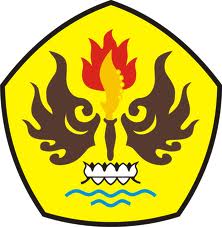 Oleh:EVI FITRIANI 115060284PROGRAM STUDI PENDIDIKAN GURU SEKOLAH DASAR FAKULTAS KEGURUAN DAN ILMU PENDIDIKAN UNIVERSITAS PASUNDANBANDUNG2015